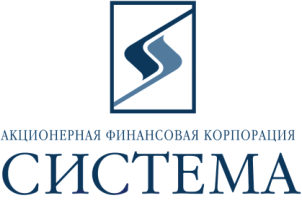 ЗАО «Сбербанк-АСТ»Исх.4/20131 февраля 2013г.ТЕХНИЧЕСКОЕ ЗАДАНИЕ НА ПОСТАВКУ Предмет закупки - поставка оргтехники и комплектующих в соответствии с прилагаемой спецификацией:Обращаем Ваше внимание, что подача предложений, проводится путем снижения начальной максимальной цены за единицу товара (начальной максимальной цены по позициям). 	Срок поставки – в течение 7 рабочих дней с даты получения уведомления от Заказчика о принятии решения по выбору Победителя.   Способы оплаты – оплата производится по факту поставки в течение 7 рабочих дней с даты поставки на основании счета, счета-фактуры.   Обязательные требования: Участник должен соответствовать требованиям, предъявляемым законодательством Российской Федерации к лицам, осуществляющим поставку товара, являющимся предметом электронных торгов.Участник должен соответствовать требованию о не проведении ликвидации участника электронных торгов или не проведении в отношении участника электронных торгов процедуры банкротства.Участник должен соответствовать требованию о не приостановлении деятельности участника  электронных торгов в порядке, предусмотренном Кодексом Российской Федерации об административных правонарушениях на день регистрации участника на электронные торги.Участник должен соответствовать требованию об отсутствии у участника электронных торгов задолженности по начисленным налогам, сборам и иным обязательным платежам в бюджеты любого уровня или государственные внебюджетные фонды за прошедший календарный год, размер которой превышает двадцать пять процентов балансовой стоимости активов участника электронных торгов по данным бухгалтерской отчетности за последний завершенный отчетный период, что подтверждается актом сверки, выданным ИФНС о состоянии расчетов с бюджетами всех уровней и внебюджетными фондами за последний отчетный период, с отметкой налогового органа.Участник не должен оказывать влияние на деятельность Заказчика, Организаторов, та также сотрудников и аффилированных лиц. Участник должен работать  на Российском рынке не менее трех лет, и меть опыт работы с крупными клиентами, а также соответствовать требованию об отсутствии фактов нарушения обязательств по договорам с ОАО АФК «Система», в том числе фактов задержки поставок товаров/выполнения работ/предоставления услуг в течение последнего календарного года.Участник должен действовать и иметь действующие филиалы (агентства, подразделения, представительства, склады) на территории г.Москвы и Московской области.Дополнительные условия:Условия поставки – доставка осуществляется транспортом Поставщика, включая погрузку/выгрузку товара. При приеме товара Заказчик имеет право проводить выборочный контроль качества товара, а в случае возникновения необходимости Заказчик осуществляет контроль в размере 100% объема поставляемого товара. Поставщик производит доставку товара в рабочие часы и не позднее за 1 час до окончания рабочего времени. Адрес поставки –   г. Москва, ул. Моховая, д.13 стр 1.Предоставление гарантийных обязательств на оборудование не меньше срока предоставления гарантийных обязательств производителем.Требования к обслуживанию и расходам на эксплуатацию – все расходы в рамках гарантийного обслуживания (замена, ремонт) несет Поставщик.Порядок формирования цены – цена должна быть указана в рублях,  являться фиксированной на весь срок действия договора, должна включать в себя все расходы на перевозку, страхование, уплату таможенных пошлин, налогов (в т.ч. НДС), доставку к месту нахождения склада Заказчика, всех погрузочно-разгрузочных работ (в т.ч. занос товара на склад Заказчика или к месту его хранения) и другие обязательные платежи.В течение одного рабочего дня после окончания электронных торгов Победитель должен направить по  адресу patrina@sistema.ru, копию коммерческого предложения, поданного в ходе проведения электронных торгов  с указанием спецификации на поставку Товара, исполнения обязательных и основных требований,  заверенное подписью руководителя и печатью компании.В течение пяти рабочих дней после окончания электронных торгов Победитель должен по требованию Заказчика, в случае если он не имеет договорных отношений с Заказчиком, предоставить следующие документы:- выписку из ЕГРЮЛ (копия или оригинал),- подтверждения полномочий лица, имеющего право действовать от лица организации. Управляющий директор по оптимизации закупок                                                                       А.В.Никифоров№ п/пНаименованиекол-во, шт.Начальная максимальная цена за ед. товара, руб. с НДСНачальная максимальная сумма торгов, руб. с НДС1Коммутатор Cisco Catalyst WS-C2960S-48TS-L189000890002Коммутатор Cisco Catalyst WS-C2960S-24TS-L155000550003Модуль оптический Cisco GLC-BX-D122000220004Модуль оптический  Cisco GLC-BX-U122000220005Точка доступа Cisco AIR-LAP1141N-E-K96170001020006Адаптер PoE Cisco AIR-PWRINJ463500210007Лицензии доп.точек доступа WIFI (5 AP Adder License for the 5508 Controller (CON-SNT-LICT55A, LIC-CT5508-5A))245000900008Патч-корды RJ45-RJ45 1.5 m1008080009Одномодовый оптический патч-корд, FC/PC-LC/PC, дуплексный2500100010Принтер  МФУ HP LaserJet Pro 400 color MFP M475dn2280005600011Телефон IP Aastra 6739i ( тлф. Руководителя)2150003000012Телефон IP Aastra 6757i (тлф. сотрудника)875006000013Компьютер Компьютер Lenovo ThinkCentre M72e MT i7
/8Gb/500Gb/IntHDG/DVDRW/kb/m/W7Pro643310009300014монитор ЖК-монитор 23.6 ViewSonic VX2451mh-LED 1920x1080, 5мс, черный (D-Sub, DVI, HDMI, MM)370002100015Ноутбук Lenovo ThinkPad EDGE E530A2 15.6"HD(1366x768)AG, i7-3612QM,8GB(2)DDR3,1TB@5400,Nvidia GT635M 2Gb, DVDRW,BT,WiFi, FRP, 6cell,Win8 SL(EM) 64, Black, 2,45kg, Warr.1y43600014400016компьютер Lenovo ThinkCentre M92P i7 3770/8Gb/256GB
SSD/500Gb/IntHDG/DVDRW/W7Pro64/клавиатура/мышь1400004000017HP Color LaserJet CM6030 1250000250000184 Line IP Phone With Display, PoE and PC Port SPA504G8400032000 Итого1136000